*1. What is your first name?What is your first name?*2. What is your last name?What is your last name?*3. Student ID #Student ID #*4. Campus Address:Campus Address:*5. Permanent address:Permanent address:*6. Expected Term of Graduation (ex. Spring 2014):Expected Term of Graduation (ex. Spring 2014):*7. EmailEmail*8. PhonePhone*9. Major/Concentration(s)Major/Concentration(s)*10. Name of the organization where you were an intern:Name of the organization where you were an intern:11. DepartmentDepartment*12. Supervisor nameSupervisor name13. Supervisor titleSupervisor title14. Was your supervisor a Fordham alum?15. Organization's addressOrganization's address16. City, state and zipCity, state and zip*17. Supervisor's email address Supervisor's email address *18. Supervisor's phone numberSupervisor's phone number*19. Was this internship for academic credit through the one-credit internship tutorial at the Gabelli School?20. If yes, during which semester were you registered for credit?*21. What were your main duties as an intern?What were your main duties as an intern?*22. What did you learn from your experience?What did you learn from your experience?*23. Did the experience prepare you for the business world? Please explain.Did the experience prepare you for the business world? Please explain.*24. How much direct interaction did you have with your supervisor on a daily basis? Explain.How much direct interaction did you have with your supervisor on a daily basis? Explain.25. Please cite one specific experience of this internship that was memorable. Please cite one specific experience of this internship that was memorable. 26. What specific skills did you gain (technical, interpersonal etc.)?What specific skills did you gain (technical, interpersonal etc.)?*27. Please rate your internship experience.28. Would you recommend this internship to another Gabelli student?*29. What was your hourly salary? (If this is an unpaid internship, please enter zero). What was your hourly salary? (If this is an unpaid internship, please enter zero). *30. What was your internship start date?*31. What was your internship end date?32. Are you willing to share the above feedback with other Gabelli students?33. Are you willing to share this feedback with your supervisor?*34. Who did you meet for your informational interview?Who did you meet for your informational interview?35. What was that person's job title and company?What was that person's job title and company?*36. What is that person's email address?What is that person's email address?*37. What did you learn from your informational interview?What did you learn from your informational interview?*38. Did you send this person a thank-you note or email?If your answer to the above is no, PLEASE send the person a thank-you note or email TODAY.39. Did this person refer you to any other contacts?40. If yes, have you reached out to those contacts? If not, why not?Was your supervisor a Fordham alum? Yes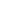 NoWas this internship for academic credit through the one-credit internship tutorial at the Gabelli School? YesNoYearSemesterPlease enter below.If yes, during which semester were you registered for credit? Please enter below. YearSemesterExcellentGoodFairPoorVery PoorOverall internship experience*Please rate your internship experience. Overall internship experience ExcellentOverall internship experience GoodOverall internship experience FairOverall internship experience PoorOverall internship experience Very PoorLearning opportunitiesLearning opportunities ExcellentLearning opportunities GoodLearning opportunities FairLearning opportunities PoorLearning opportunities Very PoorNetworking opportunitiesNetworking opportunities ExcellentNetworking opportunities GoodNetworking opportunities FairNetworking opportunities PoorNetworking opportunities Very PoorSupervisionSupervision ExcellentSupervision GoodSupervision FairSupervision PoorSupervision Very PoorWould you recommend this internship to another Gabelli student? YesNoPlease elaborateMMDDYYYYPlease enter as MM/DD/YYYYWhat was your internship start date? Please enter as MM/DD/YYYY Month/Day/YearMMDDYYYYPlease enter as MM/DD/YYYYWhat was your internship end date? Please enter as MM/DD/YYYY Month/Day/YearAre you willing to share the above feedback with other Gabelli students? Yes; and you can share my name with other studentsYes; but please share this anonymouslyNoAre you willing to share this feedback with your supervisor? YesDid you send this person a thank-you note or email? YesNoDid this person refer you to any other contacts? YesNo